Анкета
для оценки качества условий оказания услуг медицинскими организациями в амбулаторных условияхКогда и в какую медицинскую организацию Вы обращались?Субъект РФ_______________________________________________________Полное наименование медицинской организации __________________________________________________________________Месяц, год текущий  _______________________________________________1. Вы обратились в медицинскую организацию?к врачу-терапевту участковому 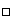 к врачу-педиатру участковому к врачу общей практики (семейному врачу) к врачу-специалисту (кардиолог, невролог офтальмолог, стоматолог, хирург, эндокринолог, другие) иное (диспансеризация, медицинский осмотр, др.) 2. Время ожидания приема врача, к которому Вы записались (вызвали на дом), с момента записи на прием составило?24 часа и более12 часов8 часов6 часов3 часаменее 1 часа3. Вы записались на прием к врачу (получили талон с указанием времени приема и ФИО врача) при первом обращении в медицинскую организацию?да нет 3.1. Вы записались на прием к врачу (вызвали врача на дом)?по телефону медицинской организации по телефону Единого кол-центра при обращении в регистратуру через официальный сайт медицинской организациичерез Единый портал государственных услуг (www.gosuslugi.ru)3.1.1 Вы удовлетворены отношением работников медицинской организации (доброжелательность, вежливость) к которым Вы обращались?данет3.2. По какой причинене дозвонилсяне было талоновне было технической возможности записаться в электронном видедругое4. Врач принял Вас в установленное по записи время?данет5. Вы удовлетворены отношением врача к Вам (доброжелательность, вежливость)?данет6. При обращении в медицинскую организацию Вы обращались к информации, размещенной в помещениях медицинской организации (стенды, инфоматы и др.)?да нет6.1. Удовлетворены ли Вы открытостью, полнотой и доступностью информации о деятельности медицинской организации, размещенной в помещениях медицинской организации?данет7. Вы удовлетворены комфортностью условий предоставления услуг в медицинской организации?данет 8. Что именно Вас не удовлетворяет?отсутствие свободных мест ожиданияналичие очередей в регистратуру, у кабинетов медицинских работниковсостояние гардеробаотсутствие питьевой водыотсутствие санитарно-гигиенических помещенийсостояние санитарно-гигиенических помещенийсанитарное состояние помещенийотсутствие мест для детских колясок (для медицинских организаций, оказывающих помощь детскому населению)9. Имеете ли Вы установленную группу ограничения трудоспособности?да нет9.1. Какую группу ограничения трудоспособности Вы имеете?I группаII группаIII группаребенок-инвалид9.2. В медицинской организации обеспечены условия доступности для лиц с ограниченными возможностями?данет 9.2.1. Пожалуйста, укажите, что (кто) именно отсутствует:выделенные места стоянки для автотранспортных средств инвалидовпандусы, подъемные платформыадаптированные лифты, поручни, расширенные дверные проемысменные кресла-коляскидублирование для инвалидов по слуху и зрению звуковой и зрительной информациидублирование информации шрифтом Брайляспециально оборудованные санитарно-гигиенические помещениясопровождающие работникивозможность оказания медицинской помощи инвалидам на дому9.3. Удовлетворены ли Вы доступностью услуг для инвалидов в медицинской организации?данет10. При обращении в медицинскую организацию Вам назначались диагностические исследования?да нет 10.1. Вам назначались: (возможен выбор всех трех видов диагностических исследований)лабораторные исследования инструментальные исследования (ЭКГ, ЭЭГ, Рентген, УЗИ, др.) компьютерная томография, магнитно-резонансная томография, ангиография 10.1.1. Вы ожидали проведения исследования:14 календарных дней и более13 календарных дней12 календарных дней10 календарных дней7 календарных днейменее 7 календарных дней10.1.2. Исследование выполнено во время, установленное по записи?данет11. Рекомендовали бы Вы данную медицинскую организацию для оказания медицинской помощи?данет12. Удовлетворены ли Вы навигацией внутри медицинской организации (представлением информации о размещении кабинетов медицинских работников, лабораторных и диагностических подразделений, санитарно-гигиенических помещений и др.)?данет13. В целом Вы удовлетворены условиями оказания услуг в данной медицинской организации?данет14. Вы используете электронные сервисы для взаимодействия с данной медицинской организацией (электронное обращение, электронная почта, часто задаваемые вопросы, др.)?нет да 14.1. Вы удовлетворены отношением работников медицинской организации (доброжелательность, вежливость), которые с Вами взаимодействовали?данетМы благодарим Вас за участие!